Plymouth Parks & RecreationSummer Youth Camp 2014 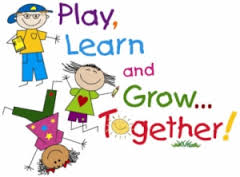 Field Trips:     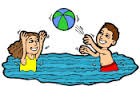 Woodtick Recreation Area, Wolcott, CT Expansive sandy beach, swimming area with a slide, raft and safe children’s area, playground, and picnic areas for lunch: http://www.wolcottct.org/pages/page_content/secondary_services_recreation_woodtick-recreation-area_woodtick-rec-information0.aspx    Each Wednesday, weather permitting, with the exception of August 6th, when an alternative field trip is planned for the week.  Quassy Amusement Park, Middlebury, CT        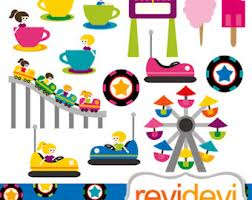 Great rides for all ages and water park:  http://www.quassy.com                                                                                      Thursday, August 7th (rain date of August 8th)One additional alternative field trip may be planned and substituted for a weekly trip to Woodtick Recreation Area.  Special Events: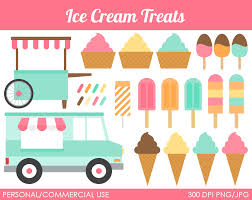 HUGE Inflatable Water Slide                                                           (at the camp site, several times       throughout the camp session)Weekly visits from the ice cream truck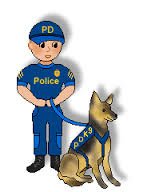 Presentations and activities by the Plymouth Local Prevention CouncilFace PaintingKarate Demonstrations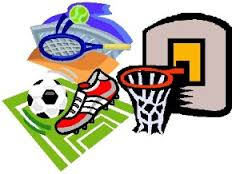 Visits from Magnum the Police DogDaily clinics for choices of soccer/basketball/baseball/dance and more sports and activities